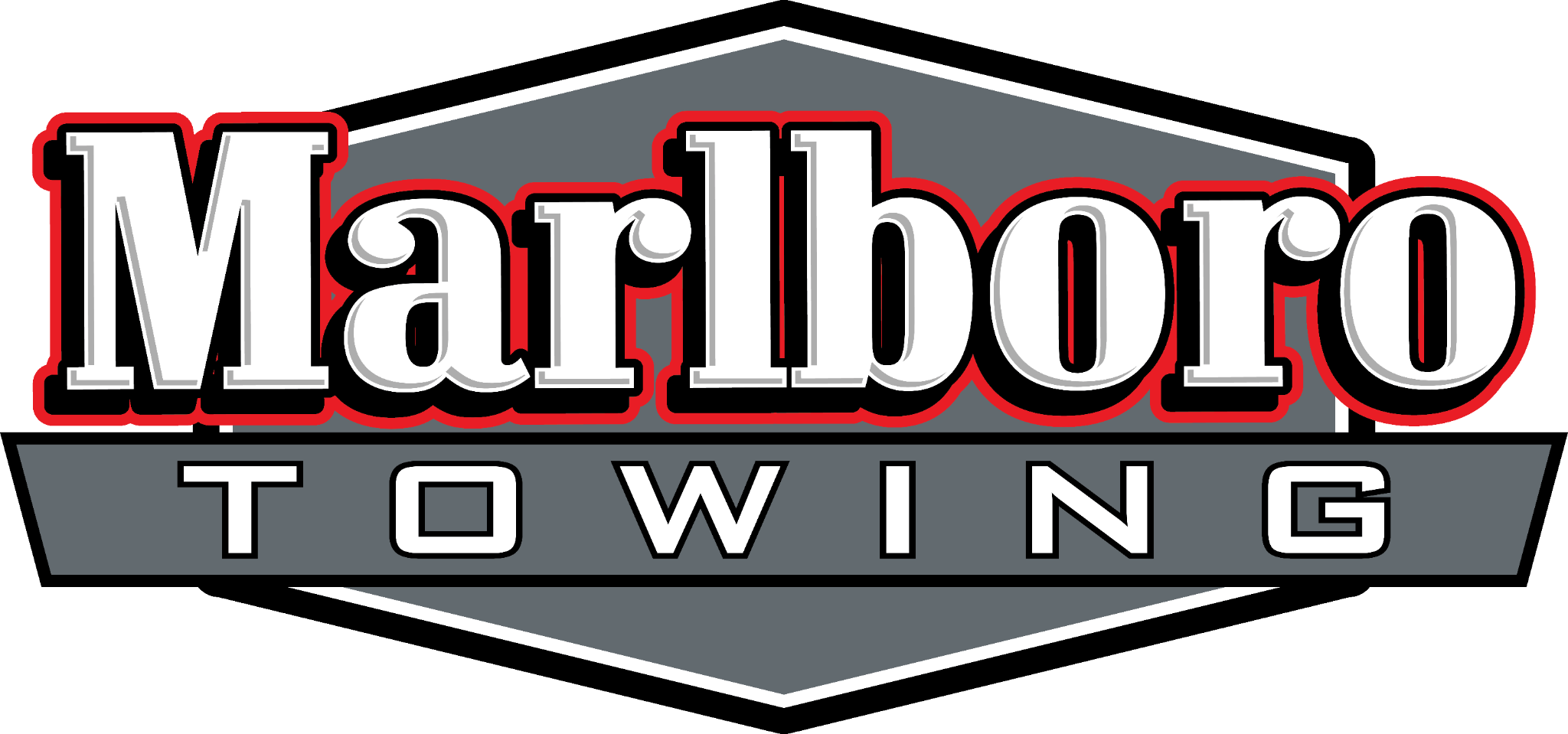 AT WILL EMPLOYMENT ACKNOWLEDGEMENTFOR MARLBORO TOWING, LLC	This Acknowledgement of At Will Employment was executed this _______ day of ____________________,  ___________ by ________________________ (Employee).	By signing this Acknowledgement, the Employee accepts that MARLBORO TOWING, LLC (Employer) is an at will employer and that the Employee may be terminated by the employer at any time for any reason which is not contrary to law.	The Employee also acknowledges that Statement contained within the Employee Handbook do not constitute a contract of employment or binding promise to perform in any specific manner. The Employee also recognizes that the policies outlined in the Handbook are management guidelines only and may be changed from time to time to allow better business development.	Further, the Employee understand that any written or oral documents or statements limit the right to terminate this employment at will.			Employee Signature:	______________________________			Employee Name:		______________________________			Date:				______________________________